Caracterizarea geografică a altor oraşe mariIAŞI  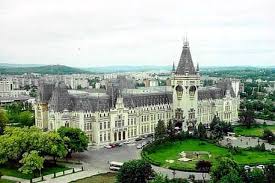 Este aşezat în estul ţării, în Podişul Moldovei       ( sudul Câmpiei Jijiei ). Este situat la fel ca Roma pe 7 colinePrin Iaşi trece râul BahluiAre peste 300000 de locuitori, fiind un oraş mareA apărut în Evul Mediu, fiind cca. 300 de ani capitală a MoldoveiRamuri industriale : industria chimică, industria metalurgică, industria textilă, industria alimentară, industria electronică , industria farmaceutică etcEste centru cultural şi universitar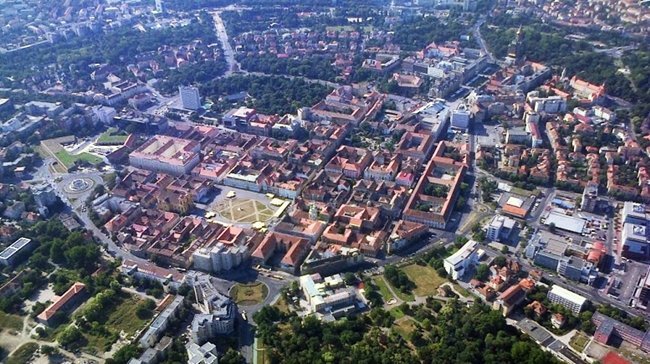 TIMIŞOARAOraşul este situat în vestul ţării , în Câmpia de Vest ( Câmpia Timişului – câmpie joasă de subsidenţă )Prin Timişoara trece râul Bega- singurul râu interior navigabilAre peste 300000 de locuitori, fiind un oraş mareEste un oraş apărut în Evul Mediu. A fost paşalâc turcesc între sec. XVI-XVII-leaÎn sec. XVIII-lea aici sunt colonizaţi şvabiiStrăzile au direcţie inelarăEste primul oraş cu tramvai electric din ţară Primul oraş din Europa cu iluminat public electricRamuri industriale : industria alimentară, industrie chimică industrie metalurgică etcCentru cultural şi universitar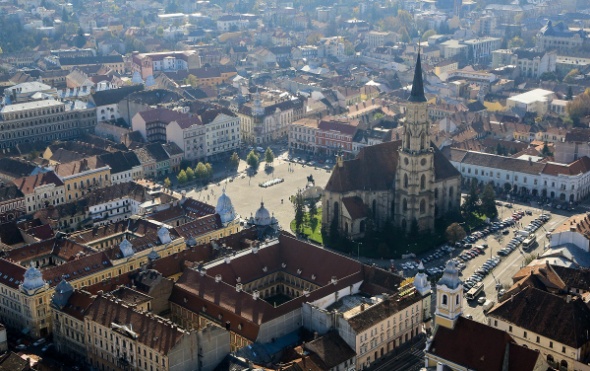 CLUJ-NAPOCAOraşul este situat la marginea Depresiunii Colinare a TransilvanieiPrin Cluj-Napoca trece râul Someşul MicAre peste 300000 de locuitori, fiind un oraş mareEste un oraş apărut în Antichitate , de pe timpul romanilor -  NapocaDenumirea de Cluj vine de la „clus”= strâmtoare, dată de  valea mai îngustă a Someşului Mic în această zonă (Clusium-Cluj)A fost reşedinţa Voievodatului TransilvanieiRamuri industriale : industrie alimentară, industrie farmaceutică, industrie chimică, industrie textilă etc. Aici se produc şi parfumuri la fabica Farmec SA.Este centru cultural şi universitar. Vezi Universitatea din Cluj când a apărut de la lecţiile de istorie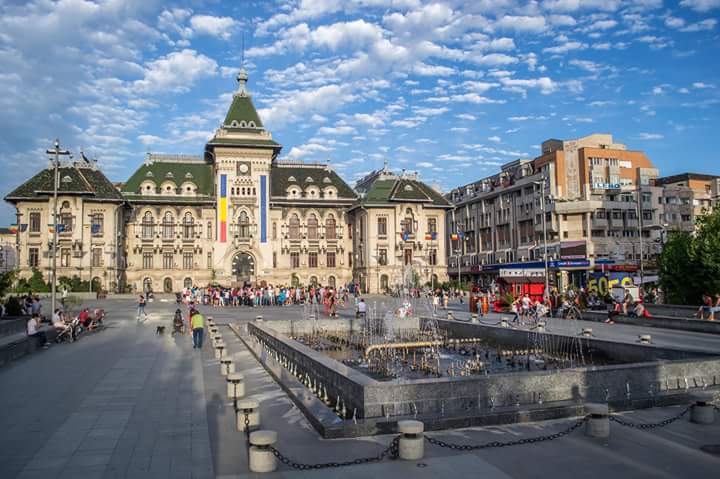 CRAIOVAOraşul este situat la limita dintre Câmpia Română şi Podişul GeticPrin Craiova trece râul JiuAre peste 300000 de locuitori, fiind un oraş mareEste un oraş apărut în Evul MediuA fost reşedinţa „Banilor” din Ţara Românească , funcţie ce dispare în sec. XIX-leaEste cel mai mare oraş al provinciei istorice a OltenieiRamuri industriale : industria alimentară ( morărit şi panificaţie ), industria metalurgică, industria chimicăEste centru universitar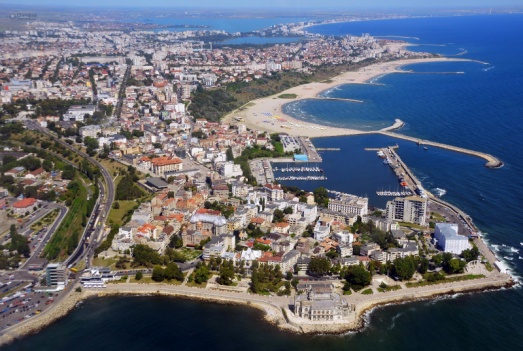 CONSTANŢAOraşul este situat în sud-estul ţării, fiind „Poarta maritimă” a ţării. Este al doilea port ca mărime din EuropaEste situat în Podişul Dobrogei – zona litoralăEste un oraş apărut în Antichitate – fostul  Tomis – colonie greceascăOraşul are peste 300000 de locuitori, fiind un oraş mareDecade şi devine din nou important după 1878 , când Dobrogea revine la RomaniaRamuri industrale : industria alimetară , industria navală ( şantier de construcţie a navelor ), industria metalurgică, industria lemnului ( celuloză şi hârtie ) etcEste centru turistic ( staţiune balneoclimaterică ) şi centru universitar.